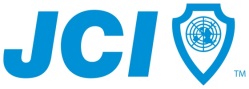 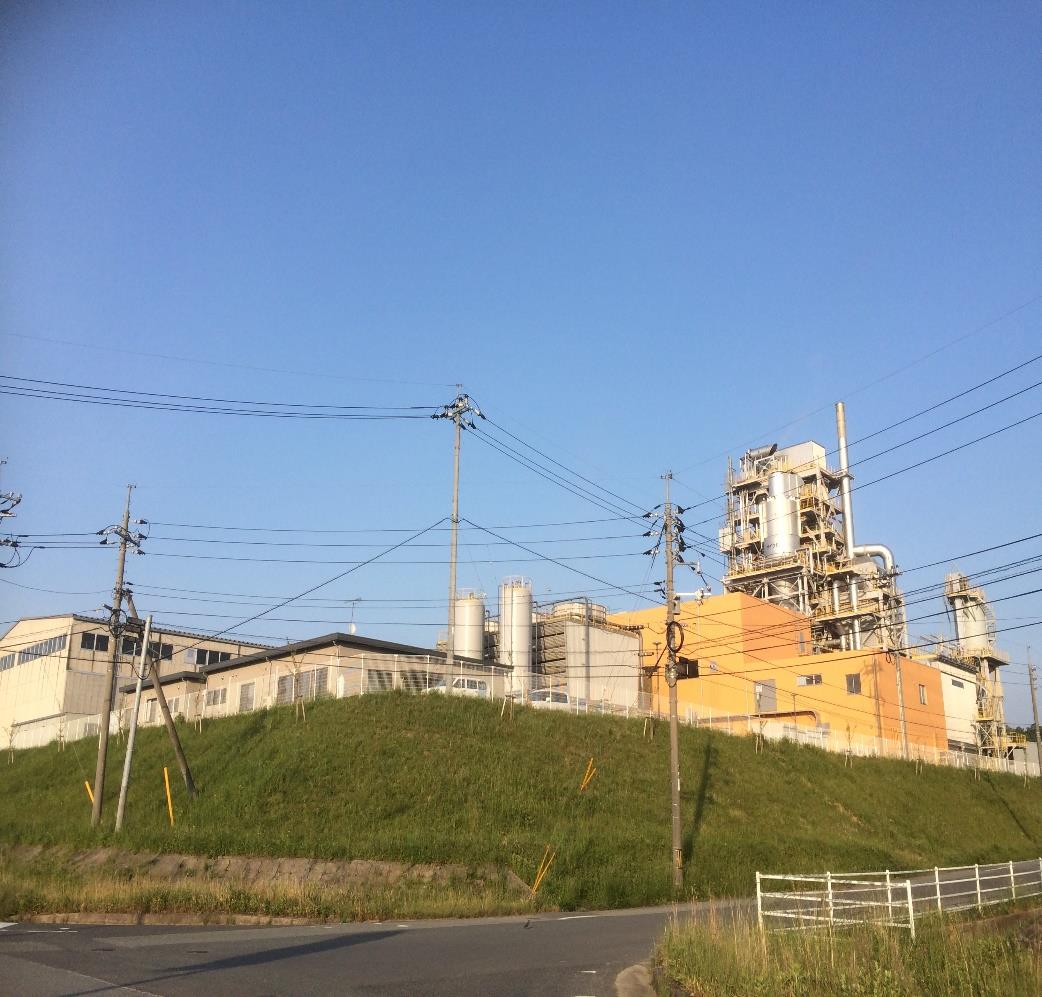 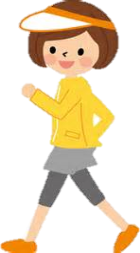 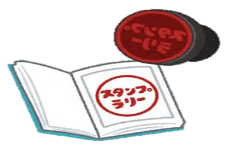 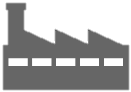 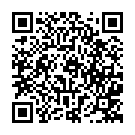 --------------------------------------------------------キリトリ線-------------------------------------------------------▶工場見学希望者については、２班に分けて見学を行います。▶工場見学は１３：００から開始します。終了時間は１４：００を予定しています。▶工場見学希望者は、１２：５０までにオートキャンプ場駐車場に集合ください。主催者側にて、見学先の工場まで送迎いたします。▶小学生以下は保護者同伴を参加要件とします。▶スタンプラリー及び工場見学への参加の確定は郵送をもってお知らせいたします。▶残暑が予想されます。給水ポイントを設けていますが、帽子の着用やお飲物は各自でご用意ください。▶参加にあたっては事前の健康管理を行い、良好な健康状態でご参加ください。▶駐車場に限りがあります。複数人で参加される方はお車に乗り合わせてお越しください。▶ゴミは各自でお持ち帰りいただくよう周辺環境美化にご協力ください。▶当日の様子を撮影した写真は主催者ホームページ等に使用させていただく場合がございますので予めご了承ください。▶万が一事故が発生した場合、主催者は損害保険に加入している範囲及び応急処置以外の責任は負えませんのでご了承ください。▶雨天時は、会場と内容を変更して開催します。その際、事務局よりご連絡先へお電話にてお知らせいたします。日　時：9月22日（木・祝）10:30受付開始／11:00～12:00スタンプラリー／12:00～13:00昼食／13:00解散会　場：江津ひと・まちプラザ（パレットごうつ）江津市江津町1518-1駐車場：パレットごうつの駐車場または江津市総合市民センターの駐車場をご利用ください。郵送・ＦＡＸ　上記申込書をご記入の上、送付ください。〒695-0016 江津市嘉久志町イ2306-4　2階 一般社団法人江津青年会議所 地域経済委員会 行ＦＡＸ番号　0855-52-1405　　※番号をお間違えのないようにお願いいたします。メール　①申込者氏名、②住所、③電話番号、④メールアドレス、⑤参加者様を含めた参加人数を明記して、申込先メールアドレス（info@gotsujc.org）へ送信ください。ＱＲコード　チラシ・ポスター表面のＱＲコードをリーダーで読み取り、申込フォームに入力してください。８月３１日（水）必着ウォークラリー　ｉｎ　江津工業団地　参加申込書ウォークラリー　ｉｎ　江津工業団地　参加申込書ウォークラリー　ｉｎ　江津工業団地　参加申込書ウォークラリー　ｉｎ　江津工業団地　参加申込書ウォークラリー　ｉｎ　江津工業団地　参加申込書ウォークラリー　ｉｎ　江津工業団地　参加申込書ふりがな申込者氏名住所〒〒電話番号メールアドレス＠＠＠＠＠申込者様を含めた参加人数　　　　　名★工場見学（どちらかに○をつけてください）※下記注意事項をお読みください★工場見学（どちらかに○をつけてください）※下記注意事項をお読みください★工場見学（どちらかに○をつけてください）※下記注意事項をお読みください参加する・参加しない参加する場合⇒参加人数（　　　名）工場見学に関する注意事項参加にあたってのお願い・注意点雨天時について申込方法応募締切